ГКОУ РД  «САНГАРСКАЯ СОШ ЛАКСКОГО РАЙОНА»                         КОНСПЕКТ УРОКА                            ПО РУССКОМУ ЯЗЫКУ                                        В 3 КЛАССЕ  ПО ТЕМЕ  ПОДГОТОВИЛА   КЕРИМОВА А.Г., УЧИТЕЛЬ НАЧ. КЛАССОВ              Методическая разработка  урока по русскому языку с использованием здоровьесберегающих технологий «Понятие о временных формах глагола»по программе «Школа России»3 классЦель: Формирование знаний о временах глаголаЗадачи:Педагогические:Познакомить учащихся с временами глагола Научить определять время глагола Пополнить словарный запасВоспитывать интерес к русскому языкуФормировать умения анализировать, обобщать, делать выводы, доказывать своё мнение, убеждатьФормировать коммуникативные качества учащихсяРазвивать навыки самостоятельной работыРазвивать речь, память, мышление, наблюдательностьРазвивать воображение, творческие способностиУчебные:Знают времена глаголаУмеют определять время глаголаУмеют работать в парахВысказывают своё мнение, делают выводы, ,анализируют ,обобщаютПроявляют интерес к предметуВыполняют творческие заданияОборудование: презентация, учебные принадлежности, компьютер, экран, мультимедийный проектор,Ход урокаМатериалы к уроку:Пальчиковая гимнастика:  (слайд)Наши пальчики проснулись.С добрым утром!Потянулись, потянулись, потянулись.Стали дружно умываться.Полотенцем вытираться.Каждый пальчик вытираем,Ни один не забываем.Дружно делаем зарядку!И уселись за тетрадку!Минутки чистописания: (записано на доске) в вв в вв в вв в вв в ввв..сна   в..сенний    вес..лоВ..сна идёт! В..сне д..рогу!Глагол  (слайд)Этот хитренький глаголСебе время изобрёл. «Ухожу»,- кричит сегодня.«А вчера,- кричит,- ушёл.»«Завтра,- скажет,- я уйду!»Позавидуйте ему!Физкультминутка:-Вы устали?  Засиделись?-Да! Мы устали, засиделись, (Дети встают.)Нам  размяться захотелось.Отложили мы тетрадки. Приступили мы к зарядке. (Одна рука вверх, другая вниз, рывками менять руки.)То на стену посмотрели, То в окошко поглядели.Вправо, влево поворот,А  потом наоборот. (Повороты корпусом.)Приседанья начинаем,Ноги до конца сгибаем.Вверх и вниз, вверх и вниз, Приседать не торопись!  (Приседания.)И в последний раз присели, А теперь  за парты сели.  (Дети садятся за парты.)    Этап урокаДеятельность учителяДеятельность учащихсяПриёмы здоровьесберегающей деятельностиВремя(в мин)ОрганизационныйНастраивает на работуПроверяют наличие необходимых вещей к урокуЭмоциональный настрой на сотрудничествоСоблюдение требований к состоянию учебного помещения1Основной1.Проверка домашнего заданияОрганизует проверку. Задаёт ряд вопросов по теме                            « Глагол», хвалит, некоторым советует быть внимательнее. Воспитывает чувства ответственности, доброты, дружелюбия.-Что такое глаголы?-Что такое глаголы-антонимы?-Как понимаете смысл пословицы?-Кто выполнил работу правильно? Молодцы!Проверяют Д/з, исправляют ошибки, вспоминают изученный материал. Объясняют смысл пословиц, Радуются правильно выполненной работе..Доброжелательное отношение учителя к учащимся5Пальчиковая гимнастика, подготовка к письму(слайд)Собирает тетради, проверяет готовность к уроку, следит за разминкой. Улыбается.Активизируют моторику рук. Вырабатывают ловкость, умеют управлять своими движениями. Концентрируют внимание на одном виде деятельности, отдыхаютГимнастика для пальцев рукСоздание психологического климатаИспользование ТСО соответствует гигиеническим нормам22.Изучение  нового материалаПредлагает выполнить задание по чистописанию, Внимательно слушает ответы учащихся. Поощряет ответы учеников.-Определи часть речи записанных слов.Активизирует внимание учащихся.-Какую часть речи не определяли?  (глагол)-Как вы думаете, что будем изучать на уроке?  (глагол)-А поможет нам в этом стихотворение А.Плещеева «Весна»Увлекает в активный процессУчитель читает стихотворение:  (слайд)-Какое настроение передаёт автор?  (весеннее, радостное)-Какие слова он используют?-Почему так много глаголов?  (весна, движение)-Подчеркните глаголы.-Проверьте свою работу  (слайд)-Кто справился с работой? Хвалит.-Назовите глаголы, обозначающие действие, которое происходит в настоящее время.  (тает, бегут)-Назовите глаголы, которые обозначают прошедшее действие.  (повеяло) -Назовите глаголы, действие которых ещё только произойдёт. (засвищут, оденется)Подумайте и скажите (проблемный вопрос):-Как изменяются глаголы?  (по временам).  ХвалитСписывают с доски , объясняют правописание слов с пропущенными буквами, стараются, вспоминают правило написания безударных гласных в корне слова, исправляют ошибки. Проявляют активность в обсуждении проблемного вопросаВыслушивают разные точки зренияВнимательно слушают стихотворение, отвечают на вопросы.Читают, думают, анализируют. Удивляются, делают маленькое открытие о значении глаголов в речи, Делают вывод.Контролируют правильное выполнение работы.Радуются.Читают, выбирают, отвечают.Обобщают и делают вывод:Чередование видов работы Создание условий  для восприятия новых знанийСоблюдение гигиенических правил на письмеДиалогическое взаимодействие учителя и ученика.Чередование методов обученияОбоснованное применение ТСОБезопасное оценивание133.ФизкультминуткаВыполняет упражнения вместе с детьмиУпражнения для дыханияОтветственные проводят физкультминуткуОбеспечивают активный отдых,Переключают внимание с одного вида деятельности на другой,ФизкультминуткаСмена позы учителя и учащихся43.Закрепление  изученного(слайд) Даёт интересное задание, проверяет ,как ребята понимают тему урока-Прочитайте, выпишите глаголы, определите время глагола. Немного отдыхает Следит за осанкой.     Включаются в работу.Читают, записывают, применяют полученные знания и определяют время глагола.Применяют полученные знанияВзаимопроверкаЭмоциональная разрядкаСмена вида деятельностиНебольшой отдых для учителяУчитель наблюдает за осанкой учащихся44.Самостоятельная работаРабота с учебником. –Прочитайте правило в учебнике стр. 8Работа с правилом. -Выполните упр. 557Ходит по классу: «Поглаживание», следит за осанкой.-Прочитайте предложение, где глаголы стоят в Прошедшем времени.--В Настоящем времени.-В Будущем времени. Выслушивает ответыПоощряет правильные ответы. ответыЗадаёт вопрос:-Как определить время глагола?Работают с учебникомЧитают самостоятельно .Анализируют прочитанноеВыделяют главноеСамостоятельно работают.Соблюдение правильной осанки  Выборочное чтение.  Эмоционально отвечаютДовольны своей работой.Обобщают, отвечаютСоблюдение гигиенических правил чтенияСмена видов учебной деятельностиСмена позы учителяВыработка правильной осанкиПсихологическая безопасностьБезопасное оценивание7ФизкультминуткаОрганизует учащихсяКонтролирует их работоспособностьУпражнения для глазСнимают напряжение с мышц туловища, шеи, глаз; переключают внимание; отдыхают; улучшается эмоциональное состояниеФизкультминуткаЧередование позы учащихся4Итог урокаЧто нового узнали на уроке? Как определить время глагола? Какое стихотворение поможет запомнить? Что поможет лучше усвоить тему урока?Активно подводят итог урока. Отвечают, рассказывают, обобщают.Достаточная плотность урока, доступный учебный материал2РефлексияОрганизует, задаёт вопросы.-Что тебе понравилось на уроке?- Что было сложно? -Что помогало работать продуктивно?Кто доволен своей работой? Что ещё хотели бы узнать?Эмоционально высказывают свои чувства и отношение к урокуЭмоциональная разгрузка2Домашнее заданиеУчитель даёт домашнее задание для усвоения нового материала и творческое задание (составить небольшой рассказ,  используя  только глаголы).  (слайд)Записывают в дневникОпределяет для себя творческое задание. Заинтересованы им.Соблюдение требований к объёму учебной нагрузкиСоздание условий для свободного выбора1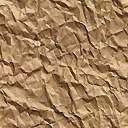 